Your Contact DetailsOpportunity*Please note: Unless the individual is undertaking the work placement for a period of less than a year as part of a formal higher education or further education programme of study offered by a recognised training institution, or is work shadowing or is a volunteer (see CIEEM PGS9 for definition of volunteering) they are deemed by law to be a worker and must be paid at least the national minimum wage and preferably the national living wage. Unpaid placements should always include paid expenses.DescriptionPlease email this form, along with your organisation/company logo, to enquiries@cieem.net. 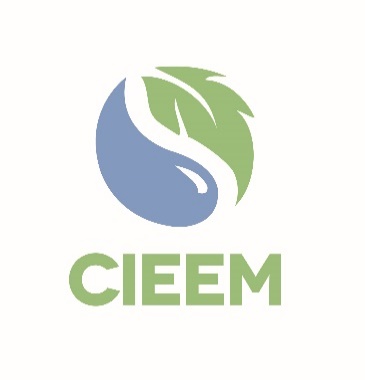 Advertising Your OpportunityContact Name:Organisation/Company Name:Organisation/Company website:Email:Telephone Number:Type of Opportunity:(Internship, Work Placement; Traineeship, Project)Number of opportunities available:Duration: (weeks)Location:Salary*:(if unpaid say unpaid but with expenses)Description of opportunity including types of activities that the applicants can expect to undertake/observe:Details of how to apply including any closing date: